ESTADO DO RIO GRANDE DO SUL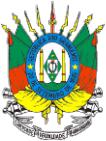 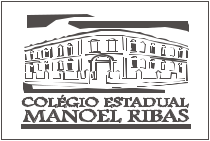 SECRETARIA DA EDUCAÇÃO8ª COORDENADORIA REGIONAL DE EDUCAÇÃOSANTA MARIA – RSCOLÉGIO ESTADUAL MANOEL RIBASFone: (55) 3221.3105 - colegiomaneco@gmail.com – ssemaneco@gmail.com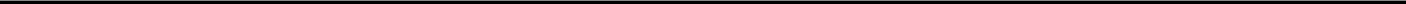 PROFESSOR(ES): Eleandro da Silva Silveira / Lucimara de OliveiraE-MAIL: eleandro-dsilveira@educar.rs.gov.br / doliveira@educar.rs.gov.brÁREA: Ciências da natureza	DISCIPLINA: QuímicaANO/SÉRIE: 3º	ATIVIDADE REFERENTE AO MÊS/PERÍODO DE: 01 a 30 Agosto/2021NOME DO ALUNO: ___________________________________________ TURMA: _________ATIVIDADE  1Nomenclatura dos hidrocarbonetos ramificados: A nomenclatura desses compostos é feita da seguinte forma:1ª parte: localização e nome da(s) ramificações (se houver);2ª parte: aplica-se o termo ciclo caso o composto seja de cadeia fechada;3ª parte: prefixo indicativo de quantos carbonos há na cadeia principal, que é a que apresenta maior número de carbonos (caso dos compostos saturados) ou a insaturação (compostos insaturados)4ª parte: localização e infixo indicativo do tipo de insaturação na molécula;5ª parte: sufixo “o” próprio de hidrocarbonetos.O primeiro passo para descobrir a nomenclatura de um composto orgânico é identificar a cadeia principal de carbonos, que deve conter as insaturações e o maior número de carbonos sequenciais possível. Depois de identificar a cadeia principal, os carbonos devem ser enumerados – iniciando-se a contagem pelo lado mais próximo das ramificações e insaturações (se houver). A localização será o número do carbono em que se encontra a ramificação ou a insaturação. Às vezes só há uma localização possível para um radical ou ligação dupla ou tripla, sendo assim, não é necessário expressar na nomenclatura a localização do carbono ligante.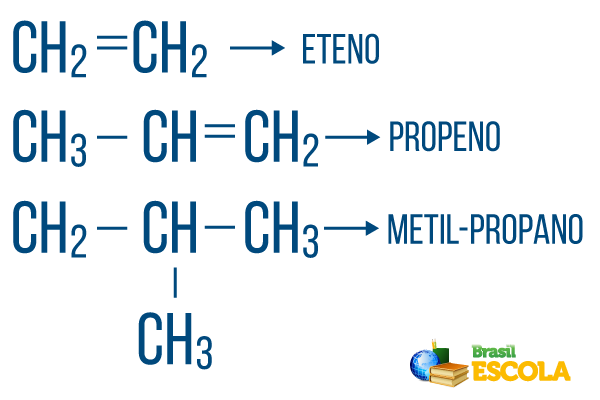 Veja os exemplos a seguir: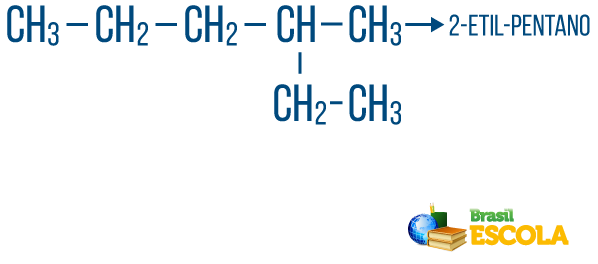 1ª parte: “3-etil” sinaliza que há uma ramificação com dois carbonos no carbono 2.2ª parte: “-pent-” indica a presença de cinco carbonos na cadeia principal.3ª parte: “-an-” é o infixo aplicado a cadeias insaturadas (sem duplas ou triplas ligações).4ª parte: “-o” é o sufixo característico de hidrocarbonetos.Para cadeias com mais de uma ramificação, posicionam-se os radicais na nomenclatura em ordem alfabética. Se houver, em uma mesma molécula, ramificações e insaturações, a contagem dos carbonos na cadeia principal deverá ser feita de forma que a somatória dos numerais de localização seja a menor possível.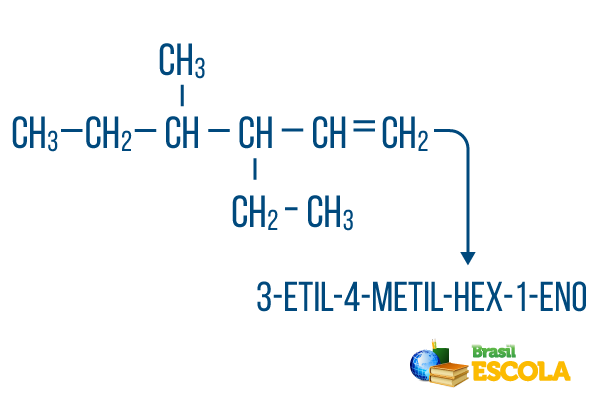 A contagem de carbonos da cadeia principal foi feita da esquerda para a direita, e a somatória dos numerais de localização da insaturação e das ramificações é: 1+4+3 = 8. Se a contagem dos carbonos tivesse sido da direita para a esquerda, a nomenclatura do composto seria 4-etil-3-metil-5-eno, cuja somatória das localizações seria: 4+3+5 = 12, que é a maior que a outra hipótese, portanto não deve ser utilizada.1ª parte: 3-etil-4-metil faz referência aos radicais em ordem alfabética e suas respectivas localizações.2ª parte: hex- significa que existem 6 carbonos na cadeia principal.3ª parte: 1-en indica a presença de uma dupla ligação no carbono 1.4ª parte: “-o” é o sufixo característico de hidrocarbonetos. Radicais alquilas: A nomenclatura para as ramificações será dada pelo número de carbonos em cada uma, mais terminação ila ou il. Quando houver mais de uma ramificação, utiliza-se ordem alfabéticaH3C─ (metil ou metila)
H3C─CH2─ (etil ou etila)
H3C─CH2─CH2─ (propil ou propila)(isopropil ou isopropila)
*valência livre no carbono central = iso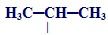 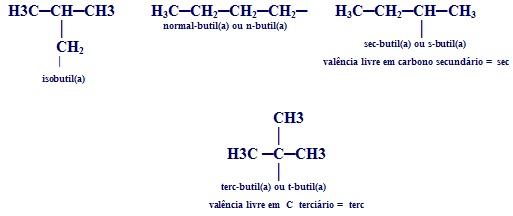 EXERCÍCIOS1. Escreva as fórmulas estruturais dos seguintes hidrocarbonetos:pentenohexino - 3CiclopentanoCiclopentenoHexa-1,3-dieno2-metil-octano6-metil-oct-1-eno3-metilpent-1-inoMetilciclopentano2,5-dimetil-hexa-1,3-dieno2. Dadas as estruturas representadas a seguir:CH2 ─ CH ─ CH3
│         │
CH3       CH3CH3 ─ CH ─ CH2 ─ CH3
           │        
         CH3                          CH3
                      │
CH3 ─ CH2 ─ CH
                      │        
                    CH3       Os nomes delas, segundo as regras da IUPAC são, respectivamente:Dimetil-1,2- propano; metil-2-butano; dimetil-3,3-propano.Metil-2-butano; metil-2-butano; metil-2-butano.Metil-3-butano; metil-3-butano; metil-3-butano.Dimetil-2,3-propano; metil-3-butano; dimetil-1,1-propano.Dimetil-1,2- propano; dimetil-1,1- propano; metil-2-butano.3. Assinale a única alternativa correta com relação ao composto que apresenta a estrutura a seguir: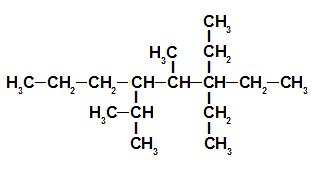 a) é um alqueno.b) apresenta 1 radical n-propila ligado ao carbono 4.c) apresenta 2 radicais propila.d) apresenta 3 radicais etila.e) apresenta 2 radicais etila.ATIVIDADE 2:Hidrocarbonetos aromáticos:Os hidrocarbonetos aromáticos são compostos orgânicos que possuem um ou mais anéis benzênicos ou núcleos aromáticos. Um anel benzênico é formado por seis átomos de carbono ligados em uma cadeia fechada com ligações duplas e simples intercaladas, conforme as representações a seguir:
Fórmulas de um anel aromático (Benzeno)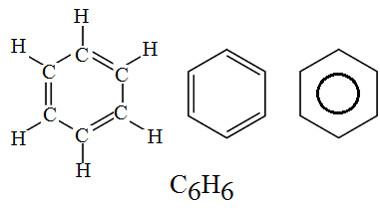 Dizemos que essas ligações são ressonantes ou realizam ressonância, pois é possível mudar os elétrons das ligações π sem mudar a posição dos átomos.O benzeno, que é o aromático mais simples, possui exatamente a estrutura mostrada acima. Sua fórmula estrutural foi descoberta pelo químico alemão Friedrich August Kekulé Von Stradonitz. O benzeno é um líquido incolor, volátil e inflamável. Ele é também o hidrocarboneto aromático mais importante, sendo usado como matéria-prima de plásticos, corantes, medicamentos, detergentes, loções, adesivos, borrachas e tintas.A principal fonte de obtenção natural dos aromáticos é o alcatrão de hulha. A hulha é um tipo de carvão mineral formado pela fossilização ao longo de milhares de anos da madeira soterrada em camadas profundas da Terra. Esse tipo de carvão é bastante rico em carbono.Quando a hulha passa por um processo de destilação seca, ela origina três frações de importante uso comercial. A fração líquida é formada pelas águas amoniacais e pelo alcatrão de hulha, que é um líquido preto composto por uma mistura de hidrocarbonetos aromáticos. Além do benzeno, outros compostos aromáticos obtidos no alcatrão de hulha são o tolueno, fenol, naftaleno, entre outros. PropriedadesCompostos que se apresentam geralmente no estado líquido, em temperatura ambienteApresentam característica apolarInteragem por meio de dipolo-induzido, ou seja, forças de Van der Waals de fraca interaçãoNão se dissolvem na águaSão menos densos que a águaPossuem pontos de ebulição mais elevados que hidrocarbonetos de cadeia normal e de menor massa molarSão capazes de participar de reações orgânicas de adição e substituiçãoUtilizaçõesComo matéria-prima para produção de:PlásticosFertilizantesDetergentesBorrachas sintéticasOs hidrocarbonetos aromáticos não seguem as regras gerais de nomenclatura IUPAC, pois eles possuem uma nomenclatura particular. A única semelhança é que terminam com “eno”, conforme pode ser observado nos exemplos a seguir: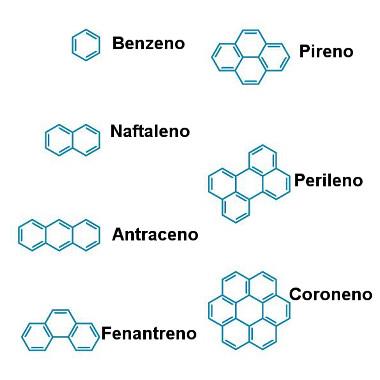 Nomenclatura de alguns hidrocarbonetos aromáticosQuando o benzeno possui ramificações saturadas (radicais alquila), sua nomenclatura ocorre da seguinte forma: localização + nome da ramificação (da mais simples para a mais complexa) + benzenoEssa localização pode ser feita de duas formas. A primeira é por numerar o anel benzênico, começando da ramificação mais simples e escrevendo os números que se referem aos carbonos do anel de onde a ramificação está saindo. Veja os exemplos: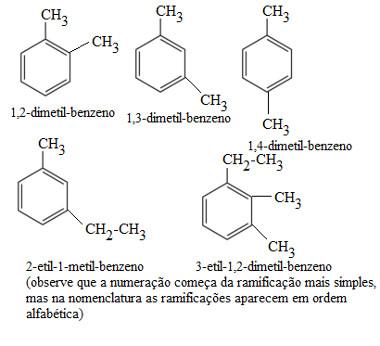 A segunda maneira de indicar a localização das ramificações é através dos prefixos orto, meta e para. Veja a seguir:
Prefixos orto, meta e para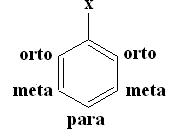 Por exemplo: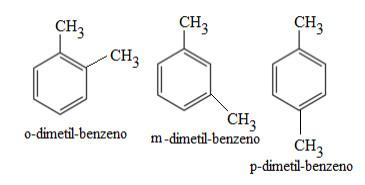 EXERCÍCIOS
1. Os hidrocarbonetos aromáticos são formados por átomos de carbono e hidrogênio, fato que torna as moléculas desses compostos apolares, já que a diferença de eletronegatividade entre os dois elementos é muito próxima. Por isso, podemos afirmar que as moléculas desses compostos interagem por intermédio de: a) Ligações sigmab) Ligações pic) Forças dipolo induzidod) Forças dipolo-dipoloe) Ligações de hidrogênio2. As bolinhas de naftalina são produtos muito utilizados em armários, no combate às traças. Elas diminuem de tamanho com o passar do tempo por causa do fenômeno da sublimação. Assinale a alternativa que corresponde ao constituinte químico da naftalina e à série orgânica à qual pertence, respectivamente: a) tolueno, hidrocarbonetob) naftaleno, ciclenoc) fenantreno, alcenod) naftaleno, hidrocarboneto aromáticoe) naftol, fenol3. Considere o seguinte composto: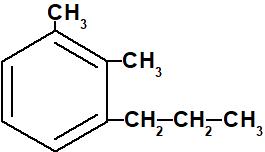 Sua nomenclatura correta é: a) 1, 2 – etil – 3 – propil benzenob) 1, 2 – dimetil – 3 – propil benzenoc) 1 – propil – 2, 3 – dimetil benzenod) o – metil – m – propil benzenoe) m – dimetil – o – propil benzeno4. As chamadas “colas de sapateiro” podem causar problemas de saúde não só aos profissionais dessa área, mas, principalmente, às pessoas que as usam como drogas. A cola de sapateiro é rica em compostos aromáticos, entre eles temos o hidrocarboneto aromático tolueno (metilbenzeno); aliás, todos os hidrocarbonetos aromáticos são tóxicos.Dos compostos abaixo, qual corresponde ao tolueno?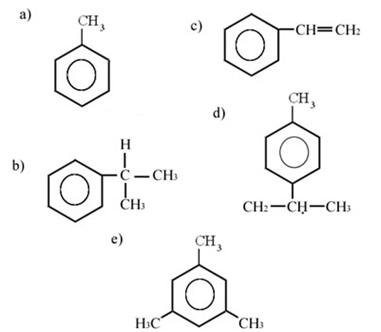 5. A queima do eucalipto para produzir carvão pode liberar substâncias irritantes e cancerígenas, tais como benzoantracenos, benzofluorantenos e dibenzoantracenos, que apresentam em suas estruturas anéis de benzeno condensados. O antraceno apresenta três anéis e tem fórmula molecular:C14H8C14H10C14H12C18H12C18H146. Pesquise as doenças causadas pelo uso de Benzeno, citando os sintomas causados.